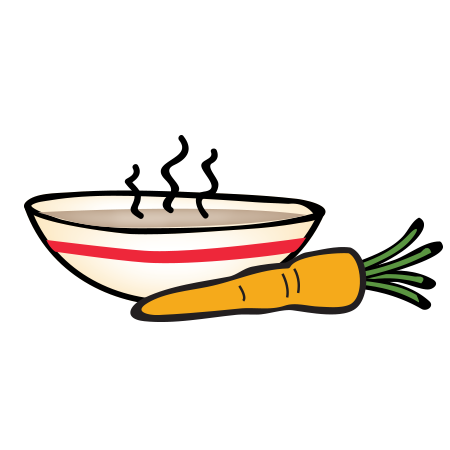 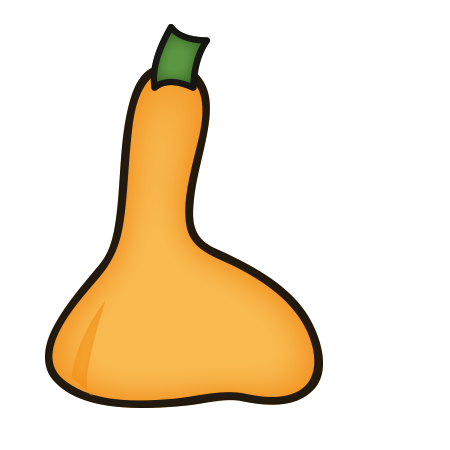 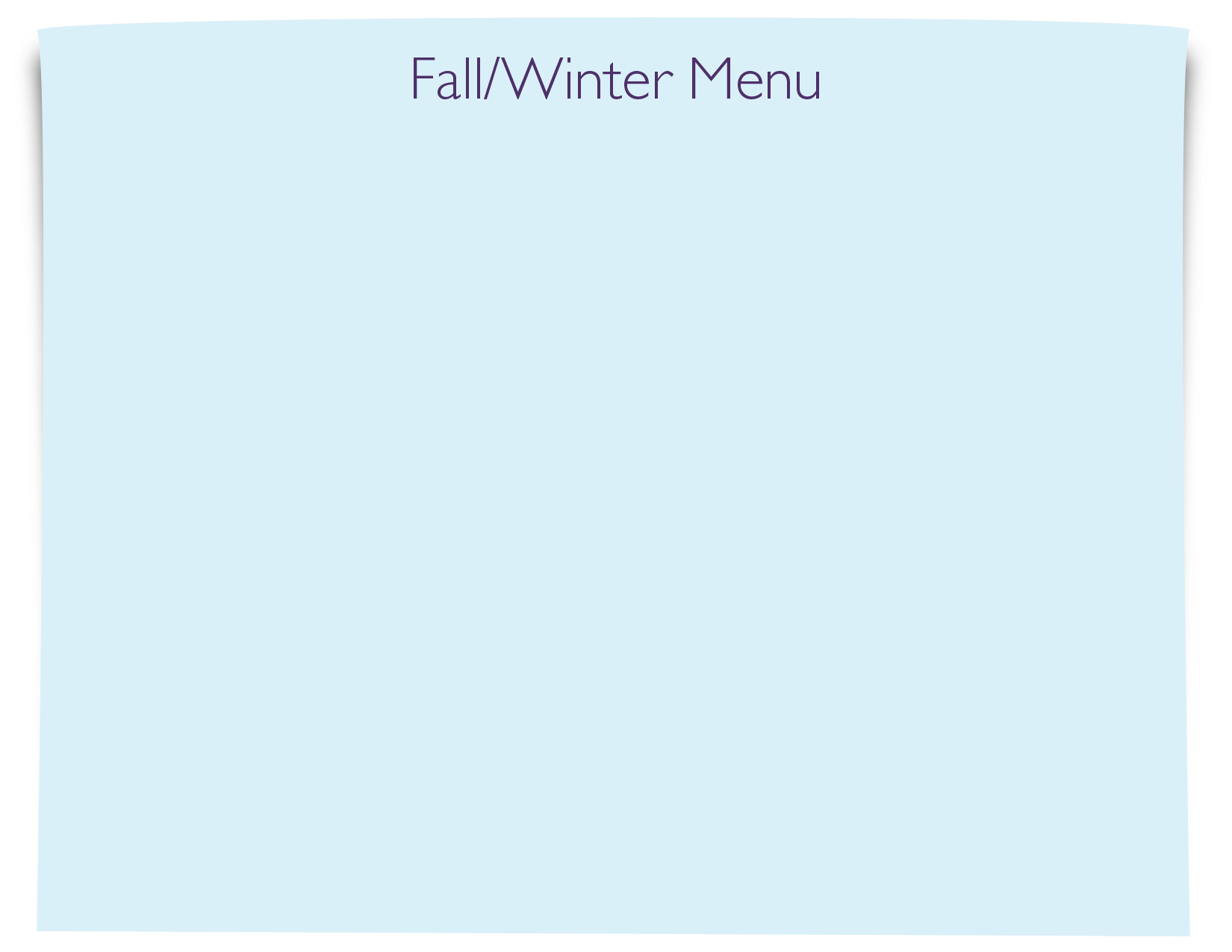 MONDAYTUESDAYWEDNESDAYTHURSDAYFRIDAYWEEK 109/12 - 09/16AM: Cereal with Milk PM:  Bananas with MilkAM:  Nutri Grain Bar and MilkPM: Blueberry Lemon Crispy BitesAM: Naan Bread with Sun ButterPM: Animal Crackers and MilkAM: GoGo Squeez Yogurt with CrackersPM: Cheese Sticks and CrackersAM: English Muffins and JellyPM: Fruit Cup and CrackersWEEK 209/19 - 09/23AM: Wheat Bagel with Strawberry Cream CheesePM:   Applesauce and Graham CrackersAM: Cereal with Milk PM:  Rice Cakes with MilkAM: Naan Bread and Sun ButterPM:  Fruit Cup and CrackersAM: Fruit Yogurt and GranolaPM: Nutri Grain Bar and MilkAM: English Muffins with JellyPM: Teddy Grahams and MilkWEEK 309/26 - 09/30AM: Biscuits and Jelly PM:  Animal Crackers with MilkAM: Cereal with MilkPM: Naan Bread and Sun ButterAM: Cinnamon Raisin Bagel with Cream Cheese PM: Fruit Yogurt and GranolaAM: Nutri Grain Bar and MilkPM: Teddy Grahams and Milkd Wheat CrackersAM: English Muffins and Jelly                              PM: Rice Cakes with Milk